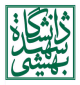 نام:   نام خانوادگی:                 رشته تحصیلی:                   مقطع:کارشناسی ارشددانشکده:                         تاریخ درخواست:                     شماره دانشجویی:Email: نام: نام خانوادگی:                            رشته تحصیلی:                                 مقطع:دانشکده:             تاریخ درخواست:                                        شماره دانشجویی:Email: فرم سفارش مقاله فارسی   (OPEN ACCESS)عنوان نشریهسال نشرجلدصفحاتعنوان مقالهنام نویسنده
فرم سفارش مقاله فارسی   (OPEN ACCESS)عنوان نشریهسال نشرجلدصفحاتعنوان مقالهنام نویسنده
